Отчет №2 объединения «Радуга» 1 и 2 группыТемы занятий:Интернет ресурсы: ddt-griv.ru (страничка педагога –Пелипенко З.А.),  stranamasterov.ru                          Изделия по темам: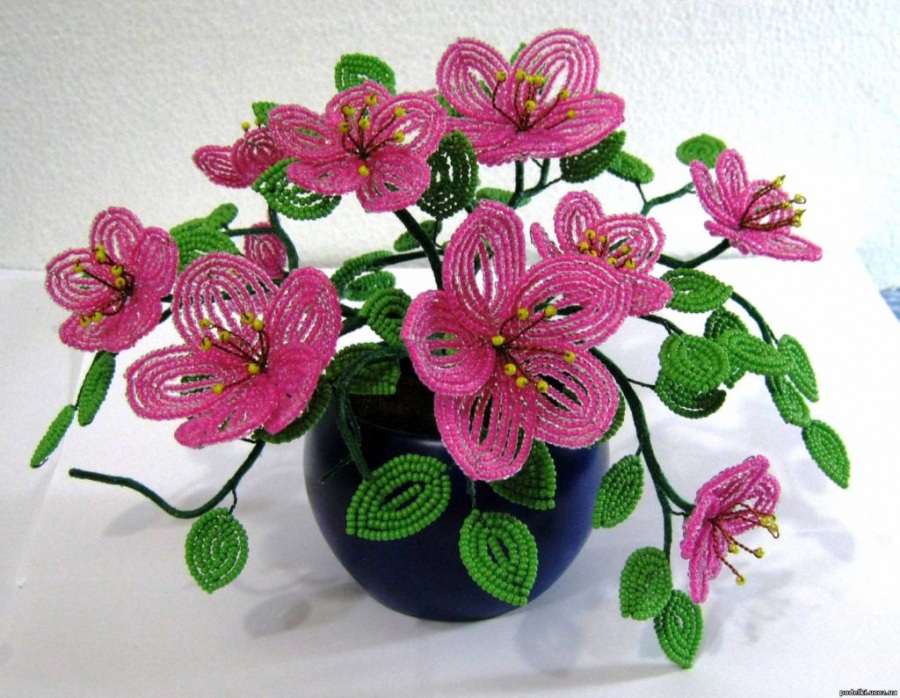 Работа в группе «Радуга»:Брошь – из бисера.Плести такую брошь лучше непрерывно, чтобы минимизировать количество кончиков проволоки. Отрезаем проволоку длиной 125-130 см. Нанизываем 10 бисеринок и оттягиваем их на 10 см от края. Сгибаем в плотную петельку и закручиваем 2-3 раза для плотной фиксации.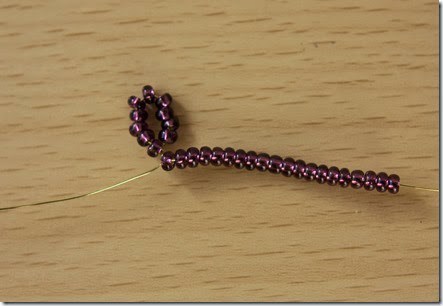 Короткий кончик мы больше не трогаем. Нанизываем с длинной стороны 20 бисериной и плотно к первому кольцу закручиваем большое второе колечко поверх первого-малого как на фото.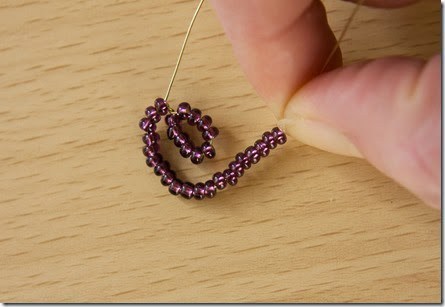 Еще 28 бисеринок и последнее большое колечко, создающее красивый лепесток. Фиксируем, как и ранее.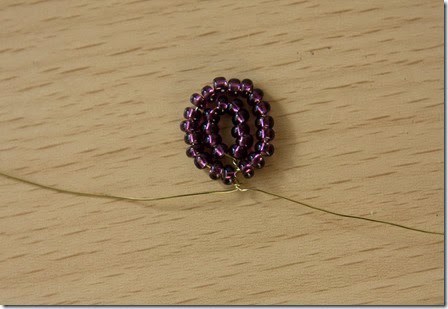 Следующее колечко опять на 10 бисерин только от предыдущего отступить на 2-3 мм, чтобы еще два колечка можно было без проблем накрутить.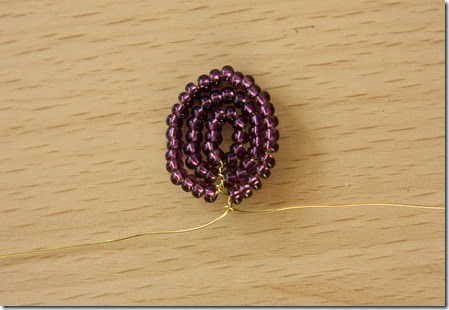            Закончив со вторым лепестком, переходим к третьему.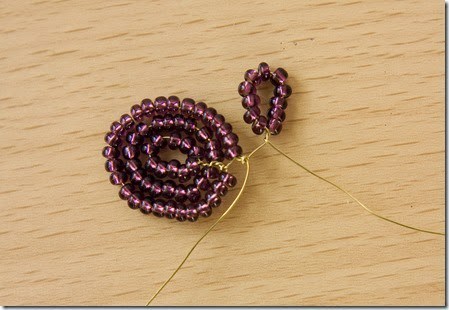           Всего выплетаем пять лепестков.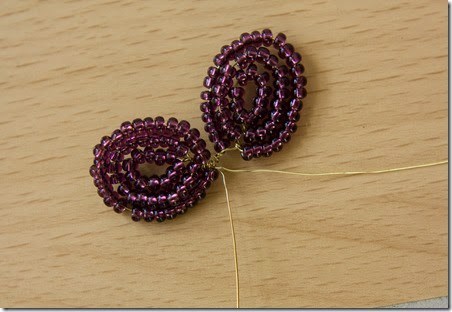 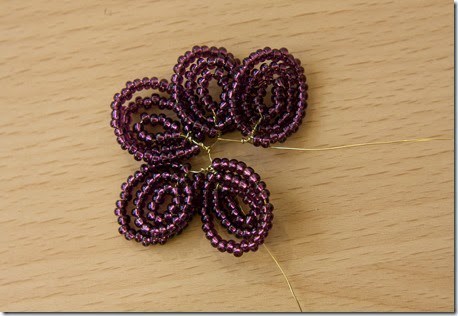 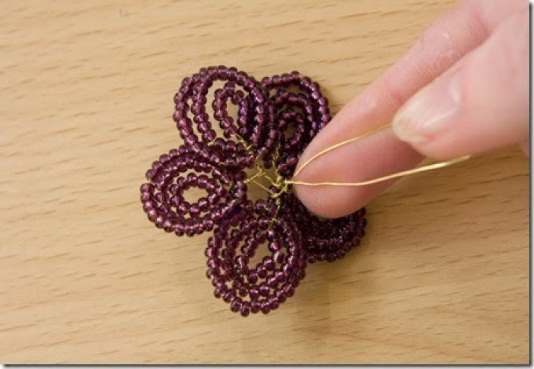 С обеих сторон остается по 10 см, ну или чуть меньше, но это не страшно. Соединяем первый и пятый лепесток, скручиваем кончики. Цветочек сплетен.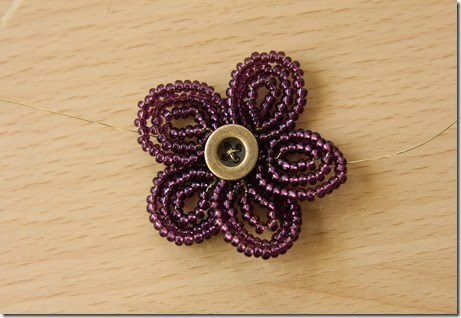 Формируем серединку из пуговички. Проволокой пронизываем пуговку и закрепляем в серединку.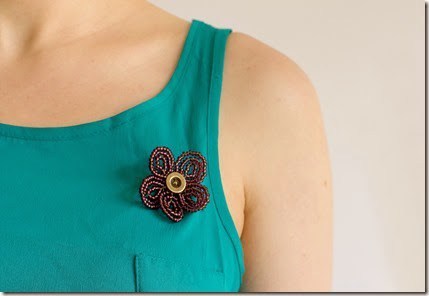 Воспитательная работа.Разъяснительные беседы:- о правилах гигиены и санитарии;- по профилактике вирусных и простудных заболеваний;- по профилактике дорожно-транспортных происшествий.Тема занятияДата 1 группаДата2 группаИспользуемая литератураМатериалы и оборудованиеПоделки из искусственных материалов.Украшения и сувениры из бисера.10.06.2009.06.20«Мир игрушек и поделок»Парулина ОПроволока, клей «Момент», нож, ножницы, леска, бисер.Поделки из искусственных материалов.Украшения и сувениры из бисера.17.06.2013.06.20«Мир игрушек и поделок»Парулина ОПроволока, клей «Момент», нож, ножницы, леска, бисер.Поделки из бумаги.Материалы и инструменты.Основные техники изготовления изделий из бумаги.19.06.2016.06.20«Мир игрушек и поделок»Парулина ОЦветная бумага и картон, гофрированный картон, Клей ПВА, стразы, паетки, мишура, ножницы, канцелярский нож, карандаш.